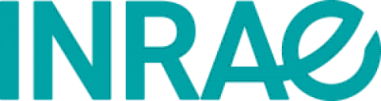 Proposition de stage de Master Recherche (M2)  Année 2023Les centres de ressources biologiques face aux risques sanitairesSujet proposé par : Institut National de la Recherche Agronomique et de l’Environnement (INRAE) – Laboratoire Interdisciplinaire Sciences Innovations Sociétés (LISIS)  Laboratoire d’accueil : INRAE-LISIS, Marne-la-ValléeEnjeux et Orientations de recherche du stage:Le Laboratoire Interdisciplinaire Sciences Innovations Sociétés (LISIS) d’INRAE développe une approche intégrée et interdisciplinaire de la santé animale et végétale dans les territoires. Dans le cadre du Metaprogramme « Gestion Durable de la Santé des Plantes » d’INRAE (projet exploratoire CRBRisk), le LISIS conduit une étude sur les formes d’organisation des Centres de Ressources Biologiques (CRB) pour gérer les risques sanitaires liés à leur activité de conservation, multiplication et diffusion des matériel végétal.   Le stage porte sur la caractérisation de ces formes d’organisation et de la dynamique de ces organisations dans des situations sanitaires spécifiques. Il interroge l’enjeu de conservation des ressources génétiques dans un contexte d’accroissement des dangers sanitaires.  Problématique et objectifs du stage :Le dispositif INRAE de conservation, multiplication et diffusion de matériel végétal comprend 21 CRB répartis sur le territoire (métropole et DOM). Si l’organisation générale est commune à l’ensemble des CRB, chacun a des formes d’organisation propres, en fonction de différentes caractéristiques : type de matériel végétal (plantes annuelles, pérennes,…), positionnement géographique, relations avec les filières de production, etc. Par exemple, certains CRB possèdent des compétences que d’autres n’ont pas (analyses virologiques par exemple), pouvant être mobilisées dans des formes d’organisation spécifiques pour gérer des risques sanitaires (systématisation des analyses de matériel importé par exemple). Ainsi, alors que sont conçus et promus des standards et schémas de gestion des risques sous les principes du risk management, chaque CRB est susceptible, du fait de sa configuration organisationnelle, de rencontrer des difficultés de mise en place de ces standards.    L’objectif du stage est de produire une analyse compréhensive des configurations organisationnelles des CRB face aux dangers sanitaires qu’ils gèrent en routine, et face à la mise en place de ces standards. Cet objectif se décline en sous-objectifs :Décrire le fonctionnement général d’un CRB ;Produire une analyse des configurations organisationnelles des CRB dans leur gestion routinière des risques sanitaires, mais également dans des situations qui mettent à l’épreuve ces routines ;Identifier, dans ces configurations organisationnelles, la diversité des modes opératoires du risk management, afin d’identifier les possibles évolutions organisationnelles pour améliorer/adapter les standards de gestion du risque.  Méthodes et déroulement du stageLe stage se déroulera selon les étapes suivantes :Phase de construction de la problématique spécifique du stage, à partir d’un travail bibliographique (littérature sur la conservation des ressources biologiques, les risques sanitaires,…) et d’entretiens exploratoires – 1,5 mois ;Phase de construction du dispositif d’enquête : entretiens semi-structurés auprès de personnels de 5 CRB, choisis de manière à pouvoir couvrir une diversité de configurations  (CRB cultures tropicales, cultures pérennes,… relations plus ou moins fortes avec les professionnels,…) -  2 semaines  Phase de terrain : mise en œuvre du dispositif d’enquête : 2  moisPhase d’interprétation des résultats et de rédaction du mémoire  - 2 mois. Conditions de réalisationLe stage se déroulera au LISIS (Marne-la-Vallée). Il sera encadré par un ingénieur de recherche en sciences de gestion, et un chercheur en conservation des ressources génétiques végétales.Des déplacements de terrain sont à prévoir (Corse, Occitanie, Aquitaine,…). Tous les déplacements sur le terrain sont pris en charge financièrement par le projet.Gratification de stage selon conditions INRAE (~570€/mois). Période de stage : janvier/février 2023- juillet/août 2023 (adaptable selon périodes de cours).Profil du candidatElève-ingénieur agronome ; M2 en gestion de l’environnement ; M2 en sciences de gestion Connaissances dans l’analyse des organisations, intérêt pour les enjeux de conservation de la biodiversité cultivée; Connaissances dans les techniques d’enquêtes qualitatives ;Capacité à travailler en autonomie et en équipe ;Capacité de rédactionPermis B.Modalités de candidature : Envoyer CV et lettre de motivation à François Charrier  (francois.charrier@inrae.fr)  